УКРАЇНА     ЧЕРНІГІВСЬКА МІСЬКА РАДА    Р О З П О Р Я Д Ж Е Н Н Я03 березня 2017 року								№ 72-рПро створення  комісії З метою розгляду звернення акціонерів ПАТ «Чернігівський м’ясокомбінат» щодо банкрутства підприємства, керуючись пунктом 20 частини 4 статті 42 Закону України “Про місцеве самоврядування в Україні”:1. Створити комісію з розгляду звернення акціонерів ПАТ «Чернігівський м’ясокомбінат» щодо банкрутства підприємства (далі-комісія) у складі:2. Комісії проінформувати депутатів Чернігівської міської ради про результати розгляду звернення на сесії міської ради. Міський голова                           В. А. Атрошенко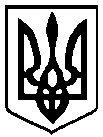  20      року           м. Чернігів № ____________Черненок Максим ПетровичІванченко Віктор Григорович- депутат міської ради, голова комісії (за згодою)- депутат міської ради (за згодою)Ковтун Ярослав ВасильовичОсіковська Наталія Сергіївна- депутат міської ради (за згодою)депутат міської ради (за згодою)Тарасовець Олександр МиколайовичФедорець Григорій ІвановичШеремет Олег Семенович - депутат міської ради (за згодою)- депутат міської ради (за згодою)- депутат міської ради (за згодою)